Request ForPre-QualificationOf General Contractorsfor theJob Order Contracting 2022-2023Job Order Contract #’s: 22057, 22058, 22059Master Contract #’s: 902036, 902037, 902038January 25, 2022GENERAL SERVICES AGENCYBUILDING MAINTENANCE DEPARTMENT2054 FAIRMONT DRIVESAN LEANDRO, CALIFORNIA 94578PHONE: 510-268-5396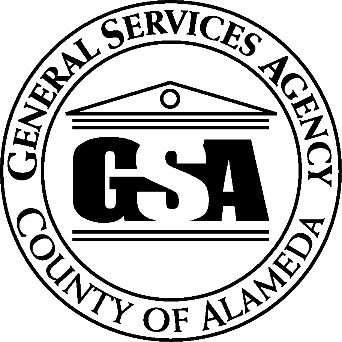 TABLE OF CONTENTSPAGENOTICE OF REQUEST FOR PRE-QUALIFICATION	3INTRODUCTION AND OVERVIEW OF THE PRE-QUALIFICATION PROCESS	10PRE-QUALIFICATION QUESTIONNAIRE	14                                                                                      Part I: Information about the Contractor	15Part II: Essential Requirements for Qualifications of the Contractor	21Part III: Scored Questions for the Contractor	23Part IV: Recent Construction Projects Completed 	39Part V:  Reference Questions	40CERTIFICATION 	43SCORING WORKSHEETS AND SUMMARY OF SCORED QUESTIONS 	45ATTACHMENTS Attachment 1: Document 00 22 19 Enhanced Construction Outreach Program (ECOP)Attachment 2: Project Stabilization/Community Benefit Agreement Documents: Document 00 73 49 Project Stabilization/Community Benefit Agreement of The County of Alameda and California prevailing Wage Requirements Document 00 73 49A PSCBA Letter of Assent Document 00 73 49B County of Alameda County-wide Project Stabilization/Community Benefits Agreement SECTION 1 NOTICE OF REQUEST FOR PRE-QUALIFICATION OF GENERAL CONTRACTORSSECTION 1 NOTICE OF REQUEST FOR PRE-QUALIFICATION OF GENERAL CONTRACTORSfor theCOUNTY OF ALAMEDANotice is hereby given that The County of Alameda (“County”) General Services Agency (“GSA”) will receive Pre-qualifications for the following Contracts: Job Order Contract #’s: 20257, 20258, 20259; Master Contract #’s: 902036, 902037, 902038; Job Order Contracting for ADA, Major Maintenance and Tenant Improvement Projects (“Project” or “Contract”). The County’s competitive selection process will proceed in two steps as follows:Step 1: The Construction General Contractor Pre-Qualification phase.Step 2: Submittal of bids according to the requirements of the Construction Documents. Only those General Contractors (“Contractors”) that are successfully prequalified in Step 1 will be allowed to participate in Step 2.GENERAL DESCRIPTION OF THE CONTRACTEach Job Order Contract (JOC) is an indefinite quantity contract pursuant to which the Contractor will perform a variety of projects, consisting of specific construction tasks, at different locations. The scope of the General Construction JOC Contracts are for general major maintenance, ADA improvements, repair, remodel, and other repetitive related work to be performed for the County of Alameda. The County will utilize a Construction Task Catalog® (CTC) containing a series of tasks with preset Unit Prices. The CTC was developed using experienced labor and high-quality materials. All Unit Prices are based on local labor, material and equipment prices including the current prevailing wages. The Contractor will bid Adjustment Factors to be applied to the Unit Prices. The price of an individual project will be determined by multiplying the preset Unit Prices and the appropriate quantities by the appropriate Adjustment Factor.Contract Time:The term of each Job Order Contract commences on the effective date of the Notice to Proceed issued by the County for the respective Job Order Contract. The term of each Job Order Contract will be either for one year or when issued Job Orders totaling the Maximum Contract Value have been completed, whichever occurs first. All Job Orders must be issued, but not necessarily completed, within one calendar year of the commencement date of the Contract. Pursuant to Public Contract Code section 20155(e)(2), this contract may be extended or renewed for two subsequent annual terms. Contract Value:The Minimum Contract Value for each Contract is $50,000. Each Contractor will receive aggregate Job Orders totaling at least $50,000 during the Contract term. The Maximum Contract Value of each Job Order Contract is $3,000,000 per year. Pursuant to Public Contract Code section 20155(e)(2), the Maximum Contract Value may be increased by the General Services Agency by a maximum of $6,000,000 over the subsequent two terms of the contract, adjusted annually to reflect the percentage change in the California Consumer Price Index. No Contractor will be issued Job Orders that in total exceed the Maximum Contract Value. The County does not guarantee the Contractor will receive any volume of work in excess of the Minimum Contract Value. Those Bidders who are prequalified during this process will be eligible to submit bids. Bids will be evaluated on the basis of best value to the County. Each Contract will be awarded to the responsible and responsive bidder whose bid is determined by the County to provide the County with the best value.Upon Pre-Qualification of General Contractors, request for sealed bids will be issued for best value evaluation of the Pre-Qualified General Contractors.General Contractors who are interested in applying for Prequalification to bid this project must attend the Mandatory Pre-Submittal Conference.  GENERAL STATEMENT OF PREQUALIFICATION CRITERIA AND PRIORITIESThe County is particularly interested in Contractors with the following qualifications: Experience with public sector Job Order Contracting or similar ADA, tenant improvement, and/or major maintenance projects of various sizes and complexity which may involve minor demolition, repair, modification and maintenance of existing buildings and infrastructure located within Alameda County as identified in this pre-qualification. Experience with managing multiple construction crews in various types of public facilities including correctional facilities. Ability to provide a workforce that will pass the on-site security requirements for working in the County’s correction facilities. This includes compliance with correction facility construction security procedures and work restrictions. Ability to perform to the required construction completion goals for the County. Experience working with and/or managing projects with Small Local Business Enterprises (SLBE), Minority-Owned Business Enterprises (MBE), and Women-Owned Business Enterprises (WBE) goals and achieving the committed outcomes.STEP 1 - PRE-QUALIFICATION PROCESS CONFERENCEThe following is the anticipated schedule of events and actions for this prequalification process: Advertise/Issue Request for Pre-Qualification Submittals	January 25, 2022Mandatory Pre-Submittal Conference 				February 8, 2022, 10:00 a.m.Location: Online Only via Microsoft Teams; Dial In # 1 415-915-3950; Conference ID: 610 149 634# Pre-Submittal Conference Attendee List Issued 		February 14, 2022Final Submittal of Written Clarifying Questions by		February 22, 2022, 5:00 p.m. GSA Response to Written Questions Issued 			February 28, 2022Submission Deadline for Pre-Qualification Documents 	March 8, 2022, 11:00 a.m.Notification of Pre-Qualified General Contractors 		March 4, 2022 Note: the above dates are approximate. STEP 2-  BIDDING PROCESS:For those Contractors who become pre-qualified to participate in bidding for the Contract, the following is the anticipated schedule of events for procurement: Job Order Contract #20257: Contract Documents Available 				April 5, 2022Mandatory/Voluntary Pre-Bid Conference			April 19, 2022(For Pre-Qualified General Contractors) 						Addendum #1 - Attendees List Issued				April 22, 2022Last Day for GSA to Receive Any Final Bidder Questions	April 21, 2022Addendum #2 - Bid Questions/Answers Issued		April 27, 2022Receipt of Bids and Bid Opening 				May 5, 2022Notice of Intent to Award 					May 31, 2022Last Day to Submit Bid Protest 				June 7, 2022Notice of Contract Award 					July 13, 2022	Job Order Contract #20258: Contract Documents Available 				July 20, 2022Mandatory/Voluntary Pre-Bid Conference			August 3, 2022(For Pre-Qualified General Contractors) 						Addendum #1 - Attendees List Issued				August 8, 2022Last Day for GSA to Receive Any Final Bidder Questions	August 5, 2022Addendum #2 - Bid Questions/Answers Issued		August 11, 2022Receipt of Bids and Bid Opening 				August 19, 2022Notice of Intent to Award 					September 14, 2022Last Day to Submit Bid Protest 				September 21, 2022Notice of Contract Award 					October 25, 2022	Job Order Contract #20259: Contract Documents Available 				October 25, 2022Mandatory/Voluntary Pre-Bid Conference			November 8, 2022(For Pre-Qualified General Contractors) 						Addendum #1 - Attendees List Issued				November 14, 2022Last Day for GSA to Receive Any Final Bidder Questions	November 10, 2022Addendum #2 - Bid Questions/Answers Issued		November 17, 2022Receipt of Bids and Bid Opening 				November 29, 2022Notice of Intent to Award 					December 22, 2022Last Day to Submit Bid Protest 				December 30, 2022Notice of Contract Award 					February 7, 2023		Note: the above dates are approximate. MINIMUM BONDING REQUIREMENTSThe minimum bonding capacity must equal or exceed the Maximum Contract Value.  Prospective Contractors that cannot provide bonding at that amount will not be considered qualified even though they may be qualified otherwise.Contractors must provide a notarized statement from its surety company identifying the following: Name of bonding company/surety.NAIC#.Name of surety agent, address, and telephone number.Statement that the surety is a California admitted surety and authorized to issue surety bonds in the State of California.Statement that the Prime Contractor's current bonding capacity is sufficient tosatisfy the bonding requirements for a Project contract award of up to $3 million.Note: The Notarized statement must be from the surety company, not an agent, or broker. LICENSE REQUIREMENTSContractors must possess the following State of California Contractors Licenses:B – General Contractor LicenseThe Contractor’s license(s) must remain active and in good standing. NOTICE OF PRE-QUALIFICATION REQUIREMENTSNotice is hereby given that the County has determined that all bidders on the Contract must be pre-qualified prior to submitting a bid.  It is mandatory that all Contractors, who intend to submit a bid, fully complete the Pre-Qualification Questionnaire Document, and provide all materials requested herein and be approved by the County to be on the final qualified Bidders list.  No bid will be accepted from a Contractor that has failed to comply with these requirements.  If two or more business entities submit a bid as part of a Joint Venture, or expect to submit a bid as part of a Joint Venture, each entity within the Joint Venture must be separately qualified to bid.Answers to questions contained in the Pre-Qualification Questionnaire, information about current bonding capacity, notarized statement from surety, and the most recent reviewed or audited financial statements (Profit & Loss Statement and Balance Sheet), with accompanying notes and supplemental information, are required.  The County will use these documents as the basis of rating Contractors.  The County reserves the right to check other sources available.  The County’s decision will be based on objective evaluation criteria.The intent of the Pre-Qualification Questionnaire and supporting information required is to assist the County in determining bidder responsibility prior to submission of bids.  Neither the fact of pre-qualification, nor any pre-qualification rating, will preclude the County from a post-bid consideration and determination of whether a bidder has the quality, fitness, capacity and experience to satisfactorily perform the proposed work, and has demonstrated the requisite trustworthiness.A Contractor will not be considered as qualified for bidding on this Contract until the Contractor has met the requirements of the County.  In addition, a Contractor may not be considered qualified for either: (1) omission of requested information, or (2) falsification of information.IMPORTANT PROVISIONS OF THE PUBLIC CONTRACT CODE RELATED TO PRE-QUALIFICATIONIn 1999, the California Legislature enacted a law that allows many public agencies, including Alameda County, to require licensed Contractors that wish to bid for public works jobs to “pre-qualify” for the right to bid on a specific public work project, or on projects undertaken by a public agency during a specified period of time.  Public Contract Code Section 20101 has the relevant provisions.The County of Alameda has chosen to adopt the pre-qualification process described in Public Contract Code Section 20101 for this Project.  Section 20101 requires every public agency that creates a pre-qualification procedure to: (1) use a standardized questionnaire and financial statement in a form specified by the public entity, (2) adopt and apply a uniform system of rating bidders on objective criteria, on the basis of the completed questionnaire and financial statements, and (3) create an appeals procedure, by which a Contractor that is denied pre-qualification may seek a reversal of that determination.PUBLIC RECORD / CONFIDENTIALLIYThe Pre-Qualification Documents (questionnaire answers and financial statements) submitted by Contractors are not public records and are not open to public inspection.  All information provided will be kept confidential to the extent permitted by law.  However, the contents may be disclosed to third parties for purpose of verification, or investigation of substantial allegations, or in an appeal hearing.  State law requires that the names of Contractors applying for pre-qualification status shall be public records subject to disclosure; the Contact Information page of the questionnaire will be used for that purpose.ENHANCED CONSTRUCTION OUTREACH PROGRAM (ECOP)The Contract will comply with the requirements of the County’s Enhanced Construction Outreach Program (“ECOP”).  All Pre-Qualified Contractors will be required to accept and acknowledge that they will meet the ECOP goals and requirements as they relate to the Contract. Pre-Qualified Contractors will be required to provide an ECOP diversity and inclusion plan as part of the bidding process that will be scored by the County. Please see Attachment 1. The ECOP includes: The requirement that Contractors meet or show good faith efforts (“GFE”) to meet a contract participation goal of 60% to be awarded to local businesses and 20% to certified small local business enterprises (“SBE”), which may include participation of the Contractor; The requirement that Contractors meet or show GFE to meet a sub-contractor or sub-consultant participation goal of 15% Minority-owned Business Enterprise (“MBE”) and 5% Women-owned Business Enterprise (“WBE”) sub-contractor participation;For purposes of the ECOP, an SBE is as defined using the current State definition of a small business, which is a business that:• Must be independently owned and operated;• Cannot be dominant in its field of operation;• Must have its principal office located in California;• Must have its owners (or officers in the case of a corporation) domiciled in California; and together with its affiliates, be either: A business with 100 or fewer employees with $14 million or less in average gross annual revenue over the past three years, orA manufacturer with 100 or fewer employees.Strong encouragement to bidders to contract with businesses that can demonstrate the ability and willingness to provide jobs required to complete County construction projects to local apprentices, youth, unemployed and under-employed County residents.SKILLED AND TRAINED WORKFORCE Job Orders with a construction value under $1,000,000 performed pursuant to this Contract are subject to the skilled and trained workforce requirements as set forth in Public Contract Code Sections 2600 through. The Contractor and Subcontractors must commit to use a skilled and trained workforce for individual Job Orders under $1,000,000 in accordance with Sections 2600 through2603 of the Public Contract Code.PROJECT STABILIZATION/COMMUNITY BENEFITS AGREEMENT (PSCBA)The Contract is subject to the requirements of the “Project Stabilization/Community Benefits Agreement for the County of Alameda” (“PSCBA”).  Job Orders performed pursuant to the proposed Contract, with a construction value of one million ($1,000,000) or more, are subject to the requirements of the PSCBA, as described in Attachment 2.In consideration of the award of a Contract to perform the Work, the Contractor will agree to be party to and bound by the PSCBA. Pre-Qualified Contractors will be required to accept and acknowledge that they will meet the PSCBA requirements and goals, for individual Job Orders with a construction value of one million ($1,000,000) or more, and agree to execute the PSCBA Letter of Assent and shall require all of their Subcontractors, of whatever tier, to be similarly bound for all Work within the scope of an individual Job Order of one million ($1,000,000) or more, by signing an identical Letter of Assent.COUNTY OF ALAMEDA RIGHTSThe County reserves the right to waive minor irregularities and omissions in the information contained in the pre-qualification application submitted, to make all final determinations, and to determine at any time that the pre-qualification procedures will not be applied to a specific future public works project.The County may refuse to grant pre-qualification where the requested information and materials are not provided, or not provided by the date specified above.  There is no appeal from a refusal for an incomplete or late application.  The closing date and time for pre-qualification submittals will not be changed in order to accommodate supplementation of incomplete submissions, or late submissions.The County reserves the right to accept pre-qualification applications despite minor irregularities and omissions in the information that would otherwise serve to disqualify a Contractor.  The County reserves the right to make all final pre-qualification determinations and to determine at any time that the pre-qualification procedures will not be applied to the Project.The County reserves the right to adjust, increase, limit, suspend or rescind the pre-qualification rating based on subsequently learned information.  Contractors whose rating changes sufficient to disqualify them will be notified and given an  opportunity for a hearing consistent with the hearing procedures described for appealing a pre-qualification rating.PROTEST PROCESSWhere the scoring of a timely submitted and complete Pre-Qualification Document results in a rating below that necessary to pre-qualify, a protest can be made by a non-qualifying Contractor.  Upon request, the County will provide the non-qualifying Contractor, in writing, the basis for its disqualification and any copies of supporting evidence that has been received from others or adduced as a result of the County’s own investigation. Please see the following link for the County of Alameda policy on the Bid Protest/Appeals process:www.acgov.org/gsa/departments/purchasing/policy/bidappeal.htmPREQUALIFICATION POINT OF CONTACTAny questions regarding the Project and the Pre-Qualification process should be in writing and directed to: Ramon Davis, Administrative Specialist IIGeneral Services Agency-Building Maintenance DepartmentCounty of Alameda2054 Fairmont DriveSan Leandro, CA 94578Phone: 510-268-5396Email: Ramon.Davis@acgov.org NOTE: The date by which clarifying questions on the Pre-Qualification Questionnaire must be submitted is February 22, 2022, by 5:00 p.m.  No further questions regarding the Pre-Qualification Questionnaire or required documentation will be answered after that date and time.The County reserves the right to extend the deadline for submittal of prequalification questionnaires. It will do so through an addendum sent by email to all parties that requested a pre-qualification questionnaire.SECTION 2INTRODUCTION AND OVERVIEW OF THE PRE-QUALIFICATION PROCESSSECTION 2.INTRODUCTION AND OVERVIEW OF THE PRE-QUALIFICATION PROCESSSUBMISSION REQUIREMENTS, DATE AND DELIVERYEach Pre-Qualification Questionnaire Document must be signed under penalty of perjury in the manner designated on the certification page, by an individual who has the legal authority to bind the Contractor on whose behalf that person is signing.If any information provided by a Contractor becomes inaccurate, the Contractor must immediately notify the County and provide updated accurate information in writing, under penalty of perjury.The due date for the submission of the fully completed Pre-Qualification Document Package is: 11:00 AM Pacific Time on March 8, 2022A complete submission must be comprised of a digital copy (PDF format) on a Solid-state memory stick, and four (4) fully completed, signed, printed hard copy originals of all required documents. The Pre-Qualification Document Package must be submitted in a sealed envelope and marked “CONFIDENTIAL”, to General Services Agency-Building Maintenance Department, Attention: Ramon Davis, Administrative Specialist II, County of Alameda, 2054 Fairmont Drive, San Leandro, CA 94578. The submitted Pre-Qualification Document Package will be stamped upon receipt with an official date and time of receipt. SCORING APPROACHThe rating of the Contractor will result from consideration of the scores attained in parts II, III and IV of the questionnaire. The successfully qualified General Contractor must achieve a passing score in all three parts of the questionnaire. The scores achieved for the three scored parts are not aggregated to a “total score” to achieve a pass-fail rating. Rather, each part is stand-alone and must be passed sequentially. The Scoring Worksheet for all parts of this document can be found at the last section of this document. PART I:  INFORMATION ABOUT THE CONTRACTORThis part applies to the Contractor and is for identification purposes only.  There is no scoring value to Part I. The first two pages of this part are the only public information portion of the 
Pre-Qualification Questionnaire Document (specifically the “Lead Person or Firm-Contact Information section and questions 1a. through 1g). PART II:  ESSENTIAL REQUIREMENTS FOR QUALIFICATION OF THE CONTRACTORThis part applies to the Contractor and is a series of yes/no questions.  All questions must be answered correctly, or the Contractor will be disqualified.  If the Contractor correctly responds to each of these questions, its consideration of qualifications will advance to Part III.If the Contractor is unable to correctly respond to each of these questions, they will be disqualified regardless of the results of the scored questions.PART III:  SCORED QUESTIONS FOR THE CONTRACTORThis part is comprised of the qualifications and experiences that the Contractor should possess. A series of questions that must be answered by the Contractor, each question has a pre-assigned score value. The total score attained establishes the rating for the Contractor. For passing through this part, the Contractor must be able to answer the questions so that the aggregate score for all questions in this part is equal to or greater than 65 points of the possible maximum score of 130.  If the Contractor passes Part III, consideration of its qualifications will proceed to Part IV.PART IV:  RECENT CONSTRUCTION PROJECTS COMPLETEDThis part is comprised of a series of questions relating to the Contractor’s performance on three (3) completed projects of similar quality, size, scope and cost. These three (3) projects will involve a short set of reference questions.PART V:   REFERENCE QUESTIONSThe identified owner’s representative for each project in Part IV above, will be contacted by the County’s staff and will be asked be asked 17 questions, of which 16 questions have a score value range of 1 to 10.  The Contractor must be given a score value for each question so that the aggregate score for all questions in this part is equal to or greater than 85 points of the possible maximum score of 170.  If the Contractor passes Part IV, after having also passed Parts II and III, it is considered qualified.PRE-QUALIFICATION DOCUMENT: REVIEW AND NOTIFICATION PROCESS The completed Pre-Qualification Document must be submitted by the deadline specified above. Once received, the review and notification process will be as follows:The entire Pre-Qualification Package will be date-stamped upon receipt.The Pre-Qualification Document will be reviewed for completeness by County staff within three (3) working days from the submission deadline date.  The Contractor will be notified as to completeness.  If the Pre-Qualification Document is not deemed complete, upon notification by County Staff the Contractor will have two (2) working days to add whatever information is needed to make the Document complete.  If the Pre-Qualification Document is complete, it will proceed to be reviewed and scored.The completed Pre-Qualification Document will be reviewed by County staff within 
ten (10) working days from the submission deadline date.The Contractor will be notified of their qualification rating by regular mail or via electronic mail (email) within ten (10) working days from the submission deadline date.
If the Contractor is rated as “Qualified” for this Contract, they will be eligible for bidding on the Project and will be notified of the opportunity to submit a Bid for the Project.  The County has set a due date for receiving Qualified Bids following Pre-Qualification. Please see Step 2 – Best Value Bidding Process in the Notification of Pre-Qualification Requirements section. If the Contractor is rated as “Non-Qualified” for this Contract, they may initiate a protest process as described in the Notification of Pre-Qualification Requirements section.SECTION 3PRE-QUALIFICATION 	QUESTIONNAIRESECTION 3PREQUALIFICATION QUESTIONNAIREPART I: INFORMATION ABOUT THE CONTRACTORLead Person or Firm – Contact InformationIf Contractor is a sole proprietor or partnership: Owner(s) of      											Contractor:      											Contact:      											Address:      											Phone:      		 Fax:      			 Email:      				Type of Entity (check one):  Corporation    Partnership    Sole Proprietor    Joint Venture    Other INFORMATION ABOUT THE GENERAL CONTRACTOR1d.	If your organization is a corporation, please complete the following table. Provide information for each officer of the corporation or individual(s) with 20% or more of the corporate stock.1e.	If your organization is a partnership, please complete the following table.  Provide information for each partner who owns 20% or more of the firm.1f.	If your organization is a sole proprietorship, please complete the following table. Provide information for each member of the proprietorship.1g.	If your organization is a joint venture, please complete the following table.  Provide information for each member of the joint venture.Joint Venture Member #1Joint Venture Member #2Joint Venture Member #31h. 	For each person listed in table 1d, 1e, 1f, or 1g, identify every construction company that the person has been employed with at any time during the last five years:2. 	Has there been any change in ownership of the Contractor at any time during the last three years?  If so, note each change below:3.	Is the Contractor a subsidiary, parent, holding company or affiliate of another construction firm?	4. 	Are any of the Contractor’s corporate officers, partners or owners connected to any other construction companies?10.	Bonding Information:  Provide documentation from your surety identifying the following:12.	Has the Contractor or any of its owners, officers or partners ever been debarred, suspended, or otherwise excluded by the United States Government in compliance with the requirements of 7 Code of Federal Regulations (CFR) 3016.35, 28 CFR 66.35, 29 CFR 97.35, 34 CFR 80.35, 45 CFR 92.35 and Executive Order 12549?	  Yes  	  NoPART II: ESSENTIAL REQUIREMENTS FOR QUALIFICATION OF THE CONTRACTORNOTE: Contractor will be automatically disqualified if the answer to any of 
questions 1 through 8 is “no”.Does the Contractor possess a valid, current California contractor’s B-license for the Contract for which it intends to submit a bid?	  Yes  	  NoDoes the Contractor have a liability insurance policy with a policy limit of at least $1,000,000 per occurrence and $2,000,000 annual general aggregate?	  Yes  	  NoDoes the Contractor have current workers’ compensation insurance policies as required by the Labor Code or is it legally self-insured pursuant to Labor Code section 3700 et. seq.?  Yes  	  No4.	Has the Contractor attached the latest copy of a reviewed or audited financial statement with accompanying notes and supplemental information?	  Yes  	  NoA financial statement that is not either reviewed or audited is not acceptable.  A letter verifying availability of a line of credit is not a substitute for the required financial statement.5.	Has the Contractor attached a notarized statement from a surety insurer admitted (approved by the California Department of Insurance) and authorized to issue bonds in the State of California, which states that the General Contractor’s current bonding capacity is sufficient for the project for which you seek pre-qualification (i.e.: does it meet or exceed $3,000,000)?	  Yes  	  NoNotarized statement must be from the surety company, 
not an agent or broker.6.	Is your firm registered with the State Department of Industrial Relations pursuant to Labor Code section 1725.5?  Yes  	  No7.	Job Orders with a construction value under $1,000,000 performed pursuant to this Contract are subject to the skilled and trained workforce requirements as set forth in Public Contract Code Sections 2600 through2603. The Contractor and all Subcontractors must commit to use a skilled and trained workforce for individual job orders under $1,000,000 in accordance with Public Contract Code Sections 2600 through 2603. Additionally, the County has entered into a Countywide Project Labor Agreement, specifically the “Project Stabilization/ Community Benefits Agreement for the County of Alameda” (“PSCBA”), that binds all contractors and subcontractors performing work to use a skilled and trained workforce. A copy of the agreement is attached hereto as Attachment 2. Do you agree to be bound by that project labor agreement for individual Job Orders over $1,000,000 and to use a skilled and trained workforce in accordance with Public Contract Code Sections 2600 through2603 for individual Job Orders under $1,000,000?  Yes  	  No8.	Does the Contractor have a written Quality Assurance/Quality Control Program? 	  Yes  	  NoNOTE: Contractor will be automatically disqualified if the answer to any of 
questions 9 thru 17 is “yes”.9.	Has the Contractor’s license been revoked or suspended at any time in the last five (5) years?	  Yes  	  No10.	Has a surety firm completed a contract on behalf of the Contractor, or paid for completion because the firm was default terminated by the project owner within the last five (5) years?	  Yes  	   No 11.	Was the Contractor or any party to the Joint Venture in bankruptcy at any time during the last five years?    Yes  	  No12.	Within the last five years has there ever been a period when the Contractor had employees but was without workers’ compensation insurance or state-approved self-insurance?  Yes  	  No13.	At the time of submitting this pre-qualification form, is the Contractor ineligible to bid on or be awarded or perform as a subcontractor a public works contract, pursuant to either Labor Code section 1777.1 or Labor Code section 1777.7?  Yes  	  No14.	At any time during the last five years, has the Contractor or any of its owners or officers been convicted of a crime involving the awarding of a contract on a government construction project, or the bidding or performance of a government contract?	  Yes  	  No15.	Has the Contractor or any of its owners, officers or partners ever been found liable in a civil suit or found guilty in a criminal action for making any false claim or material misrepresentation to any public agency or entity?	  Yes  	  No16.	Has the Contractor or any of its owners, officers or partners ever been convicted of a crime involving any federal, state, or local law related to construction?	  Yes  	  No17.	Has the Contractor or any of its owners, officers or partners ever been convicted of a federal or state crime of fraud, theft, or any other act of dishonesty?	  Yes  	  NoPART III: SCORED QUESTIONS FOR THE CONTRATORHow many years has the Contractor been in business in California as a General Contractor under its present business name and license number?NOTE: If Contractor is a Joint Venture, add years for each partner to the Joint Venture and enter the average of combined experience.2.	At any time in the last five years has the Contractor or any party to the Joint Venture been assessed and paid liquidated damages of more than $50,000 after completion of a project under a construction contract with either a public or private owner?	  Yes  	  NoIf yes, identify all such projects by owner, owner’s address, completion date of the project, amount of liquidated damages assessed and all other information necessary to fully explain the assessment of liquidated damages.3.	In the last five years has the Contractor or any firm with which any of the Contractor’s owners, officers or partners was associated, been debarred, disqualified, removed or otherwise prevented from bidding on, or completing, any government agency or public works project for any reason?NOTE:  “Associated with” refers to another construction firm in which an owner, partner or officer of your firm held a similar position, and which is listed in response to question 1c or 1d on this form.  Yes  	  NoIf “yes,” identify the company, the person within the Contractor who was associated with that company, the year of the event, the owner of the project, the project and the basis for the action.4.	In the last five years has the Contractor been denied an award of a public works contract based on a finding by a public agency that the Contractor was not a responsible bidder?  Yes  	  NoIf “yes,” identify the year of the event, the owner, the project and the basis for the finding by the public agency.NOTE: The following two questions refer only to disputes between the Contractor and the owner of a project.  You need not include information about disputes between the Contractor and a supplier, another contractor, or sub-contractor.  You need not include information about “pass-through” disputes in which the actual dispute is between a sub-contractor and a project owner.5.	In the past five years has any claim in excess of $50,000 been filed in court or arbitration against the Contractor concerning its work on a construction project?  Yes  	  No	If “yes,” identify the claim(s) by providing the project name, date of the claim, name of the claimant, a brief description of the nature of the claim, the court in which the case was filed and a brief description of the status of the claim (pending or, if resolved, a brief description of the resolution).6.	In the past five years has the Contractor made any claim in excess of $50,000 against a project owner concerning work on a project or payment for a contract and filed that claim in court or arbitration?  Yes  	  NoIf “yes,” identify the claim by providing the project name, date of the claim, name of the entity (or entities) against whom the claim was filed, a brief description of the nature of the claim, the court in which the case was filed and a brief description of the status of the claim (pending, or if resolved, a brief description of the resolution).7.	Has the Contractor or party to the Joint Venture been required to pay a premium of more than one per cent (1%) for a performance and payment bond on any project(s) on which the Contractor worked at any time during the last three years?	  Yes  	  No	If “yes,” state the percentage that your firm was required to pay.  You may provide an explanation for a percentage rate higher than one per cent, if you wish to do so. NOTE: Score based on highest single year8.	Has the Contractor carefully read the attached Document 00 22 19 and is the Contractor fully committed to the County’s Enhanced Construction Outreach Program (ECOP) and required good faith efforts? This is located at the back of the document and additional copies can be made available at Pre-Qualifications submittal conference.  Yes  	  NoIf “yes,” provide an acknowledgement of the County’s ECOP program.9.	Has CAL OSHA cited and assessed penalties against the Contractor for any “serious,” “willful” or “repeat” violations of its safety or health regulations in the past five years?NOTE: If you have filed an appeal of a citation, and the Occupational Safety and Health Appeals Board has not yet ruled on your appeal, you need not include information about it.  Yes  	  NoIf “yes,” describe the citations, including information about the dates of the citations, the nature of the violation, the project on which the citation(s) was or were issued, the amount of penalty paid, if any.  If the citation was appealed to the Occupational Safety and Health Appeals Board and a decision has been issued, state the case number and the date of the decision.10.	Has the Federal OSHA cited and assessed penalties against the Contractor in the past five years?NOTE: If you have filed an appeal of a citation and the Appeals Board has not yet ruled on your appeal, or if there is a court appeal pending, you need not include information about the citation.  Yes  	  No	If “yes,” describe each citation.11. 	Has the EPA or any Air Quality Management District or any Regional Water Quality Control Board cited and assessed penalties against either the Contractor or the owner of a project on which the Contractor was the builder, in the past five years?NOTE: If you have filed an appeal of a citation and the Appeals Board has not yet ruled on your appeal, or if there is a court appeal pending, you need not include information about the citation.	  Yes  	  No	If “yes,” describe each citation.12.	Does the Contractor have a company-wide safety plan and OSHA certified personnel dedicated to the project?		  Yes  	  No13.	Does the Contractor require documented safety meetings to be held for construction employees and field supervisors during the course of a project?	  Yes  	  NoIf “yes,” identify how often the meetings are required.14.	Has the Contractor been issued an Experience Modification Rate (l) (California workers’ compensation insurance) for each of the past three premium years?	  Yes  	  NoIf your EMR for any of these three years is or was 1.00 or higher, provide explanation.NOTE: Score based on highest EMR in any single Year.15.	Has there been more than one occasion during the last five years in which the Contractor was required to pay either back wages or penalties for the Contractor’s failure to comply with the state’s prevailing wage laws?	This question refers only to the prime Contractor’s violation of prevailing wage laws, not to violations of the prevailing wage laws by a sub-contractor.  Yes  	  NoIf ”yes,” describe the nature of each violation, identifying the name of the project, the date of its completion, the public agency for which it was constructed; the number of employees who were initially underpaid and the amount of back wages and penalties that you were required to pay.16.	During the last five years has there been more than one occasion in which the Contractor has been penalized or required to pay back wages for failure to comply with the Federal Davis-Bacon prevailing wage requirements?	  Yes  	  NoIf “yes,” describe the nature of the violation, identifying the name of the project, the date of its completion, the public agency for which it was constructed; the number of employees who were initially underpaid, the amount of back wages you were required to pay along with the amount of any penalty paid.17.	At any time during the last five years has the Contractor been found to have violated any provision of California apprenticeship laws or regulations, or the laws pertaining to use of apprentices on public works?You may omit reference to any incident that occurred prior to five years from the date of this pre-qualification if the violation was by a sub-contractor and the Contractor, as general contractor on a project, had no knowledge of the sub-contractor’s violation at the time they occurred.  Yes  	  NoIf “yes,” provide the date(s) of such findings, and attach copies of the Department’s final decision(s).     18.	Does the Contractor have experience providing Job Order Contracting construction and/or maintenance projects (either as the prime or subcontractor) on public facilities?  Yes  	  NoIf yes, identify projects(s): 19.	Identify the Project Manager who will be devoted full-time to this Contract and the projects they have managed that are of similar size and scope.20.	Identify the Superintendent who will be devoted full-time to this Contract and the projects they have managed that are of similar size and scope?21.	Identify the Quality Assurance/Quality Control (QA/QC) Manager (this does not have to be a different individual) who will be devoted full-time to this Project and the projects they have managed that are of similar size and scope?22.	Does the Contractor have experience performing five or more Job Order Contracting projects concurrently, each with a minimum value of $100,000?   Yes  	  No	If yes, identify projects(s): 23.	Does the Contractor have a permanent or regional office within Alameda County?   Yes  	  No	If yes, identify the address of the office(s): 	Address:       										24.	Will the Contractor have permanent Project Manager or Superintendent personnel located within Alameda County for the duration of the Contract?   Yes  	  No	If yes, identify the address of the Project Manager or Superintendent personnel: 	Address:       											Please provide supporting documents for verification such as driver’s license, utility bill, etc.PART IV: RECENT CONSTRUCTION PROJECTS COMPLETED AND REFERENCE QUESTIONSContractor shall provide information about their three (3) most recently completed or active Job Order Contracts or Public Works projects of similar size, scope and complexity. Contractors may submit projects in which they served as a subcontractor to a prime. Names and references must be current and verifiable.Project No. 1Project No. 2Project No. 3SECTION 4REFERENCE QUESTIONSSECTION 4REFERENCE QUESTIONSThe following questions will be used to interview contacts selected from recently completed or active projects over the last 3 years submitted within Part IV.  The County will contact the references listed and conduct the interviews.  These questions are included in the package given to the Contractor for information only.Are there any outstanding stop notices, liens, or claims by the Contractor that are currently unresolved on contracts for which notices of completion were recorded more than 120 days ago?  Yes  	  No	(Scoring will be as follows: 10 pts for 0 or 5 for 1 instance; 4 pts for 2 instances; 3 pts for 3 instances, 0 points for more than 3 instances.)On a scale of 1-10, with 10 being the best, did the Contractor provide adequate project management for the project?On a scale of 1-10, with 10 being the best, did the Contractor provide adequate construction superintending or supervision for the project?On a scale of 1-10, with 10 being the best, was the Contractor timely in providing reports and other paperwork, including change order paperwork and scheduling updates?On a scale of 1-10, with 10 being the best, did the Contractor adhere to the project schedule that your agency or business approved?On a scale of 1-10, with 10 being the best, rate the Contractor on the timely submission of reasonable cost and time estimates to perform change order work.On a scale of 1-10, with 10 being the best, rate the Contractor on how well they managed project design changes and their coordination amongst their subcontractor group to the project’s schedule and owner’s objectives.On a scale of 1-10, with 10 being the best, rate how the Contractor provided required training to owner’s staff and how timely they were to take care of warranty issues. 9.	On a scale of 1-10, with 10 being the best, rate the Contractor on whether there was an unusually high number of change order requests for the project and whether or not the values and time durations requested were legitimate/accurate.10.	On a scale of 1-10, with 10 being the best, rate the Contractor on their ability to respond to emergency work.  11.	On a scale of 1-10, with 10 being the best, rate the Contractor on their ability to perform multiple projects concurrently.  12.	On a scale of 1-10, with 10 being the best, rate the quality control program and overall quality of the work completed on the project.  13.	On a scale of 1-10, with 10 being the best, was the contractor cooperativewith the owner and the architect, and how responsive and professional were they to issues or problems that would arise?14.	On a scale of 1-10, with 10 being the best, did the contractor try to resolve disputes in a fair and equitable manner?				15.	On a scale of 1-10, with 10 being the best, how satisfied were you with the overall performance and knowledge base of the contractor in performing your ADA retrofit or upgrades?16.	On a scale of 1-10, with 10 being the best, how satisfied were the end users or occupants with the contractor and their completed construction?17.	On a scale of 1-10, with 10 being the best, how likely are you to potentially hire this contractor again for future work?SECTION 5CERTIFICATIONSECTION 5CERTIFICATIONI, the undersigned, on behalf of the General Contractor, certify and declare that I have read all the foregoing answers to this Pre-Qualification Document and know their contents.  The matters stated in the Questionnaire answers are true of my own knowledge and belief, except as to those matters stated on information and belief, and as to those matters I believe them to be true.  I declare under penalty of perjury under the laws of the State of California, that the foregoing is true and correct.(Printed name)(Signature)(Date)SECTION 6SCORING WORKSHEETSSECTION 6SCORING WORKSHEETSThe establishing of the qualification of a Contractor is determined by:1) Confirming the appropriate responses to Part II: Essential Requirements do not exceed a point total point value of zero (0);2) Confirming minimum point total value of 65 value from responses to Part III: Scored Questionnaire and3) Confirming minimum point total value of 85 from responses to all Part IV: Recent Construction Projects and Reference Questions. The table below gives the value of each scored question for the Part II: Essential Requirements and Part III: Scored Questionnaire parts.  Scoring breakdown for Reference Questions of Part IV are found above in description of Part IV process.The Scoring Worksheets list every essential requirement and scored question.  The requirements and questions are abbreviated to capture the essence of the item.  The abbreviation does not change the actual requirement or question as written in the Essential Requirements and Scored Questionnaire parts of the Pre-Qualification Questionnaire.  The Scoring Worksheets are provided for informational purposes only to the Contractor.  They will be filled out by evaluators of the proposals.PART II Essential Requirements For the ContractorPART III   Scored Questions for the General ContractorSummary of Scored Questions for ContractorMember Firm(s)Member Firm(s)Member Firm(s)Member Firm(s)DisciplineNameLicenseDepartment of Industrial Relations Registration No.General Contractor1a.Date of formation or incorporation:1b.State of formation or incorporation:1c.How many persons does your organization currently employ:PositionNameYears with Co.% OwnershipPresidentVice-PresidentSecretaryTreasurer PositionNameYears with Co.% OwnershipPresidentVice-PresidentSecretaryTreasurer OwnerYears as OwnerName of CompanyName of Owner/Partner or PresidentYears with Co.% Ownership of Joint VentureName of CompanyName of Owner/Partner or PresidentYears with Co.% Ownership of Joint VentureName of CompanyName of Owner/Partner or PresidentYears with Co.% Ownership of Joint VentureNameCompanyPosition with CompanyDates of Employment with CompanyNOTE: A corporation whose shares are publicly traded is not required to answer this question. Yes    NoIf “yes,” explain:NOTE:  Include information about other firms if one firm owns 50 per cent (50%) or more of another, or if an owner, partner, or officer of your firm holds a similar position in another firm.  Yes  	  NoIf “yes,” explain:NOTE:  Include information about other firms if an owner, partner, or officer of your firm holds a similar position in another firm.  Yes  	  NoIf “yes,” explain:If “yes,” explain:5.State the Contractor Firm’s gross revenues for each of the last three years:20__:20__:20__:6.List all California construction license numbers, classifications and expiration dates of the California contractor licenses held by the Contractor Firm:Contractor License NumberClassificationExpiration Date7.If any of the Contractor’s license(s) are held in the name of a corporation or partnership, list below the names of the qualifying individuals(s) listed on the CSLB records who meet(s) the experience and examination requirements for each license. If any of the Contractor’s license(s) are held in the name of a corporation or partnership, list below the names of the qualifying individuals(s) listed on the CSLB records who meet(s) the experience and examination requirements for each license. Contractor License NumberContractor License NumberName of Qualifying Individual8.Has the Contractor Firm changed names or license number in the past five years?  Yes  	  NoIf “yes,” explain:9.Has any owner, partner or (for corporations) officer of the Contractor operated a construction company under any other name in the last five years?  Yes  	  NoIf “yes,” explain:Bonding Co./Surety:Surety Agent:Agent Address:Telephone #:11.List all other sureties (name and full address) that have written bonds for your firm during the last five years, including the dates during which each wrote the bonds:DateSuretyAddressIf “yes,” explain:Years:Owner:Address:Completed:Amount:Other:Other:Other:Other:Owner:Address:Completed:Amount:Other:Other:Other:Other:Company:Company:Person:Year:Owner:Project:Basis:Basis:Basis:Basis:Basis:Basis:Company:Company:Person:Year:Owner:Project:Basis:Basis:Basis:Basis:Basis:Basis:Company:Company:Person:Year:Owner:Project:Basis:Basis:Basis:Basis:Basis:Basis:Year:Owner:Project:Basis:Basis:Basis:Basis:Basis:Basis:Year:Owner:Project:Basis:Basis:Basis:Basis:Basis:Basis:Year:Owner:Project:Basis:Basis:Basis:Basis:Basis:Basis:Project:Date:Claimant:Court:Nature:       	Nature:       	Nature:       	Nature:       	Description:       	Description:       	Description:       	Description:       	Project:Date:Claimant:Court:Nature:       	Nature:       	Nature:       	Nature:       	Description:       	Description:       	Description:       	Description:       	Project:Date:Claimant:Court:Nature:       	Nature:       	Nature:       	Nature:       	Description:       	Description:       	Description:       	Description:       	Project:Date:Entity:Defendant:Description:       Description:       Description:       Description:       Project:Date:Entity:Defendant:Description:       Description:       Description:       Description:       Project:Date:Entity:Defendant:Description:       Description:       Description:       Description:       Year:Carrier:Form:Comments:       Comments:       Comments:       Comments:       Comments:       Comments:       Year:Carrier:Form:Comments:       Comments:       Comments:       Comments:       Comments:       Comments:       Year:Rate:Explanation:       Explanation:       Explanation:       Explanation:       Year:Rate:Explanation:       Explanation:       Explanation:       Explanation:       Year:Rate:Explanation:       Explanation:       Explanation:       Explanation:       Description:Date:Nature:Project:Amount:Description:Date:Nature:Project:Amount:Description:Date:Nature:Project:Amount:Explanation:       Explanation:       Explanation:       Explanation:       WeeklyBi-WeeklyMonthlyLess FrequentCurrent Year:Rate:Explanation:      Explanation:      Explanation:      Explanation:      Current Year:Rate:Explanation:      Explanation:      Explanation:      Explanation:      Current Year:Rate:Explanation:      Explanation:      Explanation:      Explanation:      Violation:Project:Completion:Agency:Employees:Amount:Violation:Project:Completion:Agency:Employees:Amount:Violation:Project:Completion:Agency:Employees:Amount:Violation:Project:Completion:Agency:Employees:Amount:Violation:Project:Completion:Agency:Employees:Amount:Violation:Project:Completion:Agency:Employees:Amount:Violation:Project:Completion:Agency:Employees:Amount:Violation:Project:Completion:Agency:Employees:Amount:DateDepartmentFindingDecision #ProjectLocationDate Completed       Size, Scope, Cost	NameYears with FirmProjectLocationDate CompletedBudget and Size	NameYears with FirmProjectLocationDate CompletedBudget and Size	NameYears with FirmProjectLocationDate CompletedBudget and SizeProjectLocationDate Started and Completed       Size, Scope, CostProject Name:Project Description/ ScopeProject Location:Project Cost:Owner:Owner Contact Name:Owner Contact Phone and Email:Original Value of Construction:Original Value of Construction:Total Value of Construction (including change orders):Total Value of Construction (including change orders):Original Scheduled Completion Date:Original Scheduled Completion Date:Original Scheduled Completion Date:Time Extensions Granted (number of days):Time Extensions Granted (number of days):Time Extensions Granted (number of days):Actual Date of Completion:Actual Date of Completion:Actual Date of Completion:Project Name:Project Description/ ScopeProject Location:Project Cost:Owner:Owner Contact Name:Owner Contact Phone and Email:Original Value of Construction:Original Value of Construction:Total Value of Construction (including change orders):Total Value of Construction (including change orders):Original Scheduled Completion Date:Original Scheduled Completion Date:Original Scheduled Completion Date:Time Extensions Granted (number of days):Time Extensions Granted (number of days):Time Extensions Granted (number of days):Actual Date of Completion:Actual Date of Completion:Actual Date of Completion:Project Name:Project Description/ ScopeProject Location:Project Cost:Owner:Owner Contact Name:Owner Contact Phone and Email:Original Value of Construction:Original Value of Construction:Total Value of Construction (including change orders):Total Value of Construction (including change orders):Original Scheduled Completion Date:Original Scheduled Completion Date:Original Scheduled Completion Date:Time Extensions Granted (number of days):Time Extensions Granted (number of days):Time Extensions Granted (number of days):Actual Date of Completion:Actual Date of Completion:Actual Date of Completion:Project #:Project #:Contractor:Contractor:Contractor:Project:Brief Description:Brief Description:Brief Description:Brief Description:Brief Description:If “yes,” how many separate instances?  Rating:  Rating:  Rating:  Rating:  Rating:  Rating:  Rating:  Rating:  Rating:  Rating:  Rating:  Rating:  Rating:  Rating:  Rating:  Rating:  Question#Requirement / QuestionYesNoScore1 POINT IF ANSWER IS NO TO QUESTIONS 1-81Does General Contractor have current California contractor’s “B” license?Yes = 0; No = 12Does General Contractor have liability insurance?Yes = 0; No = 13Does Contractor have workers’ compensation insurance?Yes = 0; No = 14Is General Contractor’s financial statement attached?Yes = 0; No = 15Is General Contractor’s notarized surety statement attached? Yes = 0; No = 16Is General Contractor registered with the State Department of Industrial Relations? Yes = 0; No = 17Does General Contractor agree to be bound by the project labor agreement? Yes = 0; No = 18Does the Contractor have a written Quality Assurance/Quality Control Program?Yes = 0; No = 11 POINT IF ANSWER IS YES TO QUESTIONS 9-179Has General Contractor license been revoked in the last five years?Yes = 1; No = 010Has Surety Firm completed contract on behalf of General Contractor in last five years?Yes = 1; No = 011Was Contractor in bankruptcy within the last five years?Yes = 1; No = 012Was Contractor without Workers’ Compensation insurance within the last five years?Yes = 1; No = 013Is General Contractor ineligible to bid on public works? Yes = 1; No = 014Has General Contractor been convicted of crime on public contract? Yes = 1; No = 015Has Contractor been found liable or guilty in a criminal or civil action?Yes = 1; No =016Has General Contractor been convicted of a crime related to construction?Yes =1; No =017Has General Contractor been convicted of a fraud, theft or dishonesty?Yes = 1; No =0Total Score for Essential Requirements (Disqualified if score is greater than zero “0”)Total Score for Essential Requirements (Disqualified if score is greater than zero “0”)Total Score for Essential Requirements (Disqualified if score is greater than zero “0”)Total Score for Essential Requirements (Disqualified if score is greater than zero “0”)Question#Requirement / QuestionYesNoInstanceScore1How many years General Contractor been in business in California?1 point per year in business up to a total of 10 points2How many projects has General Contractor paid liquidated damages of $50,000 or more in last five years?0 to 1 proj. = 5 pts; 2 proj. =3 pts; more than 2 = 0 3Has General Contractor been prevented from bidding on public works projects in last five years? Yes =subtract 5 pts; No =5 pts4Has General Contractor been denied award of a public works projects in last five years? Yes = 0 pts; No = 5 pts5Has a claim over $50,000 been filed against General Contractor in last five years? 5 pts for 0 or 1 instance; 3 pts for 2 instances; 0 pts for more than 2 instances.6Has General Contractor filed a claim of more than $50,000 against owner in last five years?5 pts for 0 or 1 instance; 3 pts for 2 instances;0 pts for more than 2 instances7Has General Contractor read Document 00 22 19 and committed to ECOP program?Yes =5; No =08Has  OSHA cited General Contractor for serious, willful or repeated safety violations in last five years?5 pts for 0 or 1 instance; 3 pts for 2 instances; 0 pts for any other answer9Has federal OSHA cited General Contractor for safety violations in last five years?5 pts for 0 or 1 instance; 3 pts for 2 instances; 0 pts for any other answer10Has EPA, AQMD or RWQCB assessed penalties against General Contractor? 5 pts for 0 to 1 instance; 3 pts for 2 instances; 0 pts for any other answer11Does General Contractor have personnel assigned to safety?Yes = 2; No = 012Does General Contractor require documented safety meetings?Yes, weekly =1; any other answer=013Has General Contractor been issued an EMR for last three years?2 pts for .95 or less; 1 pts if between .96 and 1.00; 0 pts for any other answer14Has General Contractor failed to comply with state prevailing wage laws?0 pts for 0 instances; deduct 2 points for each instance 15Has General Contractor failed to comply with federal prevailing wage laws?0 pts for 0 instances; deduct 2 points for each instance16Has General Contractor violated  apprentice laws?0 pts for 0 instances; deduct 2 points for each instance 17Does General Contract have experience with job order contracting projects of similar size?2 points per project up to a total of 10 points18Number of similar sized projects delivered by Project Manager. 1 points per project for a total of 5 points19Number of similar sized projects delivered by Superintendent.1 points per project for a total of 5 points20Number of similar sized projects delivered by QA/QC Manager.1 points per project for a total of 5 points21Does General Contractor have experience performing five or more concurrent Job Order Contracting projects? 1 points per project for a total of 5 points22Does General Contractor have an office within Alameda County?Yes = 20; No = 023Will the General Contractor have a permanent Project Manager or Superintendent located within Alameda County? Yes = 20; No = 0Total for Scored Contractor Questions Minimum Qualifying Score is 65Total for Scored Contractor Questions Minimum Qualifying Score is 65Total for Scored Contractor Questions Minimum Qualifying Score is 65Total for Scored Contractor Questions Minimum Qualifying Score is 65Total for Scored Contractor Questions Minimum Qualifying Score is 65SectionSection ScorePart II:  Essential Requirements For the Contractor(If score is greater than zero (0), Contractor is Disqualified)Part III.  Scored Questions for the Contractor(Minimum qualifying score is 65 points out of Maximum Score of 130)Part IV: Recent Construction Projects and Reference Questions (Minimum qualifying score is 85 points out of Maximum Score of 170)